PROCÉS DE COMPOSTATGERepresentació gràfica de variables quantitativesVariables que hem estat mesurant:Humitat (%)pH (1-14)Temperatura (ºC)Alçada de la pilaRepresentació gràfica            Representació lineal							Representació amb diagrama de barres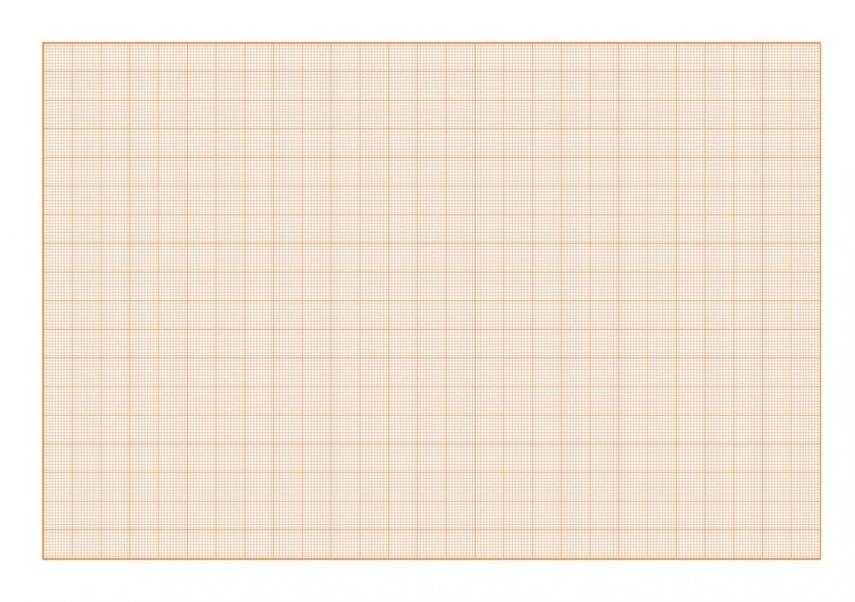 PROCÉS DE COMPOSTATGEMesura de variables quantitatives de pes i volumEl compostatge té un rendiment del 30%, per tant he d’obtenir un pes final aproximat del 30% El 70% restant, l’he d’obtenir en volum de lixiviats i evaporació. Per tant, puc treballar:Pes final= pes inicial - pes dels lixiviatsPROCÉS DE COMPOSTATGEMesura de variables qualitatives** Alçada de la pila també es pot treballar com a variable quantitativaPROCÉS DE COMPOSTATGEMesura de variables quantitatives** Alçada de la pila també es pot treballar com a variable quantitativaDia 1 Dia 2 Dia 3Dia 4 Dia 5 Dia 6 Dia 7Dia 8Dia 9Dia 10Dia 11Dia 12Dia 13Dia 14Pes matèria incorporadaVolum de lixiviatsPes finalDia 1: Dia 2: Dia 3: Dia 4: Dia 5: Dia 6: ColorOlorMida de les partículesAlçada de la pila**Dia 1 Dia 2 Dia 3Dia 4 Dia 5 Dia 6 Dia 7Dia 8Dia 9Dia 10Dia 11Dia 12Dia 13Dia 14Humitat (%)pH (1-14)Temperatura (ºC)Alçada de la pila**